1.Предприятие имеет возможность приобрести станок за 10 тыс. рублей и продать его через два года за 7 тыс. рублей. В результате приобретения станка доходы предприятия в конце каждого года увеличатся на 3.6 тыс рублей. Чему равна чистая приведенная стоимость проекта (ЧПС), если ставка процента равна R=10% в год? (Ответ дайте в тысячах рублей и округлите до второго знака после запятой)Ответ: 2. Предприятие имеет возможность приобрести станок за 10 тыс. рублей и продать его через два года за А тыс. рублей. В результате приобретения станка доходы предприятия в конце каждого года увеличатся на 3.6 тыс рублей. При какой ставке процента данный проект становится невыгодным (определить ВСД – внутреннюю ставку доходности)? (Введите число с точностью до десятых после запятой)А) А=5Б) А=9Ответ а)Ответ б)3. Строительство свинарника обойдется Вам в А млн. рублей. Срок эксплуатации В лет, ликвидационная стоимость равна нулю. Вы можете взять кредит под С годовых. Какую ежегодную минимальную прибыль должен приносить свинарник, чтобы Вы взялись за реализации этого проекта? Для решения данной задачи рекомендуется воспользоваться функцией ПЛТ в "Финансовых функциях" программы Excel. (Ответ дайте в тысячах рублей и округлите до первого знака после запятой)А) А=6 , В=6 , С=16%Б) А=12 , В=7 , С=12%В) А=8 , В=18 , С=9%Ответ а)Ответ б)Ответ в) не 1452,64. Вы ежемесячно можете платить по кредиту 20 тыс. рублей в течении 5 лет. Какую максимальную сумму выдаст Вам банк, при ставке в 14% годовых (комиссия отсутствует). Для решения данной задачи рекомендуется воспользоваться функцией ПС в "Финансовых функциях" программы Excel. (Ответ дайте в рублях и введите только число)5. Чем старше виски, тем оно лучше? Изменение ценности виски во времени происходит по формуле , начиная с момента ; – это функция вида "" в степени… 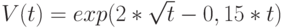 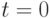 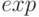 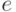 А) Через сколько лет ценность виски будет наибольшей? (Введите число с точностью до десятых после запятой)Б) Если процентная ставка равна 5%, то через сколько лет нужно продавать виски? (Введите только число)Ответ а)Ответ б)